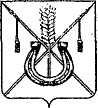 АДМИНИСТРАЦИЯ КОРЕНОВСКОГО ГОРОДСКОГО ПОСЕЛЕНИЯ КОРЕНОВСКОГО РАЙОНАПОСТАНОВЛЕНИЕот 07.10.2014   		                                     			         № 970г. КореновскОб утверждении административного регламента администрации Кореновского городского поселения Кореновского района попредоставлению муниципальной услуги «Предоставление копий правовых актов администрации муниципального образования»В соответствии с Федеральными законами от                    № 210-ФЗ "Об организации предоставления государственных и муниципальных услуг", от  № 131-ФЗ "Об общих принципах организации местного самоуправления в Российской Федерации", постановлением Правительства Российской Федерации от  № 373 "О разработке и утверждении административных регламентов исполнения государственных функций и административных регламентов предоставления государственных услуг", в целях повышения качества и доступности оказания муниципальных услуг администрацией Кореновского городского поселения Кореновского района, администрация Кореновского городского поселения Кореновского района п о с т а н о в л я е т:1. Утвердить административный регламент администрации Кореновского городского поселения Кореновского района по предоставлению муниципальной услуги «Предоставление копий правовых актов администрации муниципального образования» (прилагается).2. Постановление администрации Кореновского городского поселения Кореновского района от 19 августа 2010 года № 652 «Об утверждении административного регламента организационно-кадрового отдела администрации Кореновского городского поселения Кореновского района по предоставлению муниципальной услуги «Выдача копий распоряжений, постановлений администрации Кореновского городского поселения Кореновского района в течение пяти лет со дня их издания» признать утратившим силу. 3. Общему отделу администрации Кореновского городского поселения Кореновского района (Воротникова) опубликовать настоящее постановление в средствах массовой информации и разместить его на официальном сайте органов местного самоуправления Кореновского городского поселения Кореновского района в сети Интернет.4 Контроль за выполнением настоящего постановления возложить на заместителя главы Кореновского городского поселения Кореновского района Р.Ф.Громова.5. Постановление вступает в силу после официального опубликования.Глава Кореновского городского поселения Кореновского района                                                                                 Е.Н.ПергунАДМИНИСТРАТИВНЫЙ РЕГЛАМЕНТадминистрации Кореновского городского поселенияКореновского района по предоставлению муниципальной услуги «Предоставление копий правовых актов администрации муниципального образования»Общие положения1.1.Предмет регулирования регламента.Предметом регулирования настоящего административного регламента предоставления администрацией Кореновского городского поселения Кореновского района муниципальной услуги «Предоставление копий правовых актов администрации муниципального образования» (далее - Административный регламент) является определение стандарта предоставления указанной услуги и порядка выполнения административных процедур при подготовке и выдаче копий правовых актов администрации муниципального образования(далее - муниципальная услуга).1.2. Круг заявителей.Муниципальная услуга предоставляется физическим и юридическим лицам, либо их уполномоченным представителям, обратившимся с запросом о предоставлении муниципальной услуги, выраженным в устной, письменной или электронной форме (далее- заявители).1.3.Требования к порядку информирования о предоставлении муниципальной услуги.Информирование о предоставлении муниципальной услуги осуществляется:1.3.1. В муниципальном бюджетном учреждении «Кореновский районный многофункциональный центр по предоставлению государственных и муниципальных услуг» (далее- МФЦ):при личном обращении;по телефону (горячая линия): 8(86142)4-62-61.1.3.2. В общем отделе администрации Кореновского городского поселения Кореновского района (далее – Отдел):при личном обращении;по телефону: 8(86142)4- 13-15;по письменным обращениям.1.3.3. Посредством размещения информации на официальным сайте администрации Кореновского городского поселения Кореновского района в информационно-телекоммуникационной сети «Интернет» на сайте www.korenovsk-gorod.ru (далее – официальный сайт);1.3.4. Посредством размещения информации в федеральной государственной информационной системе «Единый портал государственных и муниципальных услуг (функций)».1.3.5. Посредством размещения информационных стендов в МФЦ и Отделе.1.3.6. Консультирование по вопросам предоставления муниципальной услуги осуществляется бесплатно.1.3.7. Специалист, осуществляющий консультирование (посредством телефона и лично) по вопросам предоставления муниципальной услуги, должен корректно и внимательно относится к заявителям. При консультировании по телефону специалист должен назвать свою фамилию, имя и отчество, должность, а затем в вежливой форме четко и подробно проинформировать обратившегося по интересующим его вопросам.Если специалист не может ответить на вопрос самостоятельно, либо подготовка ответа требует продолжительного времени, он может предложить обратившемуся обратиться письменно, либо назначить другое удобное для заинтересованного лица время для получения информации. Рекомендуемое время для телефонного разговора не более 10 минут, личного устного информирования – не более 15 минут. Индивидуальное письменное информирование (по электронной почте) осуществляется путем направления электронного письма на адрес электронной почты заявителя и должно содержать четкий ответ на поставленные вопросы.1.3.8. Информационные стенды, размещенные в МФЦ и Отделе должны содержать:режим работы, адреса МФЦ, органа администрации Кореновского городского поселения Кореновского района, предоставляющего муниципальную услугу;адрес официального Интернет-портала администрации Кореновского городского поселения Кореновского района, адрес электронной почты органа администрации Кореновского городского поселения Кореновского района, предоставляющего муниципальную услугу;почтовые адреса, телефоны, фамилии руководителей МФЦ и органа администрации Кореновского городского поселения Кореновского района, предоставляющего муниципальную услугу;порядок получения консультаций о предоставлении муниципальной услуги;порядок и сроки предоставления муниципальной услуги;основание для отказа в приеме документов о предоставлении муниципальной услуги, в предоставлении муниципальной услуги;образцы запросов (заполненные), перечень документов, необходимых для предоставления муниципальной услуги;досудебный (внесудебный) порядок обжалования решений и действий (бездействия) органа администрации Кореновского городского поселения Кореновского района, предоставляющего муниципальную услугу, а также его должностных лиц и муниципальных служащих;иная информация, необходимая для получения муниципальной услуги.Такая же информация размещается на официальном Интернет-портале администрации Кореновского городского поселения Кореновского района и сайте МФЦ.1.3.9. Информация о месте нахождения и графике работы, справочных телефонах Отдела и МФЦ:Отдел расположен по адресу: Краснодарский край, Кореновский район, город Кореновск, улица Красная, 41, телефоны для справок: 8(86142)4-13-15, адрес электронной почты: korenovsk-gorod@mail.ruГрафик работы Отдела: понедельник, вторник, среда, четверг с 9.00 до 18.12, пятница с 9 до 17.12, (перерыв с13.00-14.00), суббота, воскресенье — выходные дни.Официальный сайт администрации Кореновского городского поселения Кореновского района в сети Интернет: www.korenovsk-gorod.ru.МФЦ расположен по адресу: Краснодарский край, г.Кореновск, ул.Ленина, 128, телефон для справок 8(86142)4-62-61, адрес электронной почты: mfc@korenovsk.ru.График работы МФЦ: понедельник –пятница 8.00 – 17.00, суббота 9.00 – 13.00, воскресенье – выходной (время предоставления отдыха и питания специалистов устанавливается правилами служебного порядка).Официальный сайт МФЦ: www.korenovsk.ruСтандарт предоставления муниципальной услугиНаименование муниципальной услуги.Предоставление копий правовых актов администрации муниципального образования.Наименование органа, предоставляющего муниципальную услугу.Органом, предоставляющим муниципальную услугу, является администрация Кореновского городского поселения Кореновского района в лице Общего отдела администрации Кореновского городского поселения Кореновского района.Результат предоставления муниципальной услуги.Результатом предоставления муниципальной услуги является:- предоставление копии правовых актов администрации Кореновского городского поселения Кореновского района;- отказ в выдаче копии муниципального правового акта.Срок предоставления муниципальной услуги.Срок предоставления муниципальной услуги не может превышать 7 дней со дня принятия заявления.Правовые основания для предоставления муниципальной услуги.Предоставление муниципальной услуги осуществляется на основании:- Федерального закона «Об общих принципах организации местного самоуправления в Российской Федерации» от 6 октября 2003 года №131-ФЗ;Федерального закона от 27 июля 2010 года № 210-ФЗ «Об организации предоставления государственных и муниципальных услуг»;- Федерального закона от 27 июля 2006года № 149-ФЗ «Об информации, информационных технологиях и о защите информации»;- Федерального закона от 27 июля 2006 года № 152-ФЗ «О персональных данных»;- Федерального закона от 9 февраля 2009 года № 8-ФЗ «Об обеспечении доступа к информации о деятельности государственных органов и органов местного самоуправления»;- Закона Краснодарского края от 7 июня 2004 года № 717-КЗ «О местном самоуправлении в Краснодарском крае»;- Устава Кореновского городского поселения Кореновского района.2.6. Исчерпывающий перечень документов, необходимых в  соответствии с законодательными или иными нормативными правовыми актами для предоставления муниципальной услуги.1) заявление о предоставлении копий правовых актов администрации муниципального образования;2) документ, удостоверяющий личность заявителя;3) документ, подтверждающий полномочия физического лица действовать от имени заявителя;В заявлении в обязательном порядке указывается дата, регистрационный номер и полное наименование правового акта, копия которого запрашивается заявителем.При предоставлении копий документов, указанных в подпунктах 2 и 3 пункта 2.6 раздела 2 настоящего регламента, необходимо предъявлять их оригиналы или нотариально заверенные копии. Для предоставления муниципальной услуги в рамках настоящего Административного регламента, не требуется представления документов, выдаваемых организациями, участвующими в предоставлении муниципальных услуг, и предоставляющими услуги, которые являются необходимыми и обязательными для предоставления муниципальных услуг (межведомственное взаимодействие).От заявителя запрещается требовать:представления документов и информации или осуществления действий, представление или осуществление которых не предусмотрено нормативными правовыми актами для предоставления муниципальной услуги;представления документов и информации, которые в соответствии с нормативными правовыми актами Российской Федерации, нормативными правовыми актами Краснодарского края и муниципальными правовыми актами Кореновского городского поселения Кореновского района находятся в распоряжении государственных органов, представляющих государственную услугу, иных государственных органов, органов местного самоуправления Кореновского городского поселения Кореновского района и (или) подведомственных государственных органов и организаций, участвующих в предоставлении государственных и муниципальных услуг, за исключением документов, указанных в части 6 статьи 7 Федерального закона от 27 июля 2010 года № 210-ФЗ «Об организации предоставления государственных и муниципальных услуг».Исчерпывающий перечень оснований для отказа в приеме документов, необходимых для предоставления муниципальной услуги.В приеме документов, необходимых для предоставления муниципальной услуги, может быть отказано по причине отсутствия у заявителя соответствующих полномочий на получение муниципальной услуги. Исчерпывающий перечень оснований для отказа в предоставлении муниципальной услуги:в заявлении изложена просьба лица, рассмотрение которой не входит в компетенцию органа, исполняющего муниципальную услугу;-  представлены документы, не поддающиеся прочтению;-отсутствие документов, необходимых для предоставления муниципальной услуги, указанных в настоящем административном регламенте;-обращение заявителя о выдаче копии правового акта, который не затрагивает его законные интересы, права и свободы;- неверно указанные заявителем или физическим лицом, действующим от имени заявителя, в заявлении реквизиты правового акта (дата, регистрационный номер, наименование); - при поступлении заявления об отказе заявителя от услуги.Размер платы, взимаемой с заявителя при предоставлении муниципальной услуги, и способ ее взиманияМуниципальная услуга предоставляется бесплатно.Максимальный срок ожидания в очереди при подаче запроса о предоставлении муниципальной услуги и при получении результата предоставления муниципальной услугиВремя ожидания в очереди при подаче запроса не должно превышать 15 минут.Время ожидания в очереди при получении результата не должно превышать 15 минут.Срок регистрации запроса заявителя о предоставлении муниципальной услуги.Срок регистрации заявления о предоставлении муниципальной услуги не может превышать 15 минут.Требования к помещениям, в которых предоставляются муниципальные услуги, к залу ожидания, местам для заполнения запросов о предоставлении муниципальной услуги, информационным стендам с образцами их заполнения и перечнем документов, необходимых для предоставления каждой муниципальной услуги:2.12.1 Помещения, в которых предоставляется муниципальная услуга, должны соответствовать санитарно-гигиеническим правилам и нормативам, правилам пожарной безопасности, безопасности труда. Помещения оборудуются системами кондиционирования (охлаждения и нагревания) и вентилирования воздуха, средствами оповещения о возникновении чрезвычайной ситуации. На видном месте размещаются схемы размещения средств пожаротушения и путей эвакуации людей. Предусматривается оборудование доступного места общественного пользования (туалет).2.12.2 Для ожидания заявителями приема, заполнения необходимых для получения муниципальной услуги документов отводятся места, оборудованные стульями, столами (стойками) для возможности оформления документов и обеспеченные ручками, бланками документов. Количество мест ожидания определяется исходя из фактической нагрузки и возможности их размещения в помещении.2.12.3. Информационные стенды размещаются на видном, доступном месте.Показатели доступности и качества муниципальных услуг.Основным показателем качества и доступности муниципальной услуги является оказание муниципальной услуги в соответствии с требованиями, установленными законодательством Российской Федерации.Оценка качества и доступности муниципальной услуги должна осуществляться по следующим показателям:степень информированности граждан о порядке предоставления муниципальной услуги (доступность информации о муниципальной услуги, возможность выбора способа получения информации);возможность выбора заявителем формы обращения за предоставлением муниципальной услуги (лично, посредством почтовой связи, в форме электронного документооборота через Единый портал государственных и муниципальных услуг (функций);3) своевременность предоставления муниципальной услуги в соответствии со стандартом ее предоставления, установленным Административным регламентом.2.14. Особенности выполнения административных процедур в электронной форме.Заявителям обеспечивается возможность получения муниципальной услуги на Портале государственных и муниципальных услуг Краснодарского края ( http://pgu.krasnodar.ru).При обращении на региональный портал государственных и муниципальных услуг (далее Портал) заявитель авторизуется в системе и в меню портала выбирает муниципальную услугу, реализованную в электронном виде. Заполнив необходимые поля, соответствующие входным данным из перечня предоставляемых документов, и прикрепив копии документов в электронном виде согласно перечню документов в п. 2.6 настоящего регламента, пользователь портала отправляет заявку на получение муниципальной услуги. Заявка регистрируется на Портале автоматически в режиме реального времени. Изменения статуса заявки муниципальной услуги заявитель сможет отслеживать в режиме реального времени в личном кабинете на Портале.Со стороны Портала ответственный специалист, являющийся пользователем системы исполнения регламентов (далее - СИР), принимает заявку и обрабатывает её в соответствии с настоящим регламентом. В случае необходимости корректировки предоставленных данных специалист сможет направлять сообщения в личный кабинет заявителя.Ответственный специалист отправляет необходимые межведомственные запросы, определенные данным регламентом, в Системе межведомственного электронного взаимодействия (далее - СМЭВ), реализованной в СИР. В случае отсутствия возможности направления запроса посредством СМЭВ специалист запрашивает сведения по почте, электронной почте, по факсу. Получив данные уполномоченный специалист, являющийся пользователем СИР, выполняет проверку документов и принимает решение о наличии права заявителя на получение муниципальной услуги.Административные процедуры:прием и регистрация заявления, поступившего от заявителя;проверка представленных документов и подготовка копии правовых актов администрации Кореновского городского поселения Кореновского района  или решения копии правовых актов администрации Кореновского городского поселения Кореновского района. выдача копии правовых актов администрации Кореновского городского поселения Кореновского района или решения копии правовых актов администрации Кореновского городского поселения Кореновского района.выполняются согласно разделу III настоящего регламента без изменений.  С Портала государственных и муниципальных услуг ответ на уведомление направляется в форме электронного документа или в письменной форме по почтовому адресу, указанному в уведомлении.Использование Регионального портала государственных и муниципальных услуг гарантирует неразглашение и сохранность конфиденциальной информации, достоверность сведений за счет использования в электронной системе электронных подписей, полученных в доверенном удостоверяющем центре.Состав, последовательность и сроки выполнения административных процедур, требования к порядку их выполнения3.1. Предоставление муниципальной услуги включает в себя следующие административные процедуры:прием и регистрация заявления и приложенных к нему документов (передача документов в отдел в случае обращения в МФЦ); рассмотрение заявления и приложенных к нему документов, принятие органом местного самоуправления решения о выдаче копий правовых актов администрации муниципального образования либо об отказе в предоставлении муниципальной услуги;3) выдача заявителю копий правовых актов администрации муниципального образования либо направления уведомления об отказе в предоставлении муниципальной услуги.Последовательность действий при предоставлении муниципальной услуги отражена в блок-схеме к настоящему регламенту (прилагается).3.2. Прием и регистрация заявления и приложенных к нему документов.Основанием для начала предоставления муниципальной услуги является обращение заявителя(его представителя) с приложением документов, необходимых для  предоставления услуги,  указанных в разделе 2.6 настоящего Административного регламента.При приеме документов специалист Общего отдела (специалист МФЦ), уполномоченный на прием заявлений:устанавливается личность заявителя, в том числе проверяет документ, удостоверяющий личность заявителя, либо уполномоченного представителя;проводит первичную проверку оформления заявления, а также представленных документов на предмет соответствия их установленным законодательством требованиям, удостоверяясь, что:документы в установленных законодательством случаях нотариально заверены;тексты документов написаны разборчиво;фамилии, имена отчества, адреса мест жительства написаны полностью;документы не исполнены карандашом;документы не имеют серьезных повреждений, наличие которых не позволяет однозначно истолковать их содержание;- документы содержат информацию, необходимую для предоставления муниципальной услуги, указанной в запросе;- документы представлены в полном объеме.В день принятия запроса и прилагаемых к нему документов специалистом МФЦ, поступившие документы передаются через курьера в Общий отдел. Передача документов осуществляется на основании реестра, который составляется в двух экземплярах и содержит дату и время передачи.Заявление регистрируется специалистом Общего отдела администрации Кореновского городского поселения Кореновского района в порядке, установленном Инструкцией по делопроизводству в администрации Кореновского городского поселения Кореновского района, ее отраслевых(функциональных) органах.Результатом административной процедуры является принятие от заявителя запроса с прилагаемым пакетом документов.3.3. Рассмотрение заявления и приложенных к нему документов, принятие органом местного самоуправления решения о выдаче копий правовых актов администрации муниципального образования либо об отказе в предоставлении муниципальной услуги.Зарегистрированный запрос о выдаче копии правового акта передается на рассмотрение главы Кореновского городского поселения Кореновский район для наложения резолюции.Ознакомившись с запросом о выдаче копии правового акта, глава в течение одного рабочего дня принимает решение о порядке его дальнейшего рассмотрения и направляет запрос для организации исполнения в общий отдел.Результатом выполнения административной процедуры является принятие решения о выдаче копии или об отказе в выдаче копии запрашиваемого правового акта. 3.4. Выдача заявителю копий правовых актов администрации муниципального образования либо направления уведомления об отказе в предоставлении муниципальной услуги.При наличии оснований для предоставления муниципальной услуги специалист Отдела готовит копии правовых актов администрации муниципального образования.При наличии оснований для отказа в предоставлении муниципальной услуги решение об отказе в предоставлении муниципальной услуги принимается начальником Отдела не позднее 5 календарных дней с момента выявления обстоятельств, являющихся основанием для отказа.При принятии такого решения в адрес заявителя готовится за подписью главы Кореновского городского поселения Кореновского района соответствующее письмо в 3-х экземплярах с указанием причин отказа в предоставлении муниципальной услуги, 2 экземпляра направляются в приемную администрации Кореновского городского поселения Кореновского района (один выдается заявителю, второй хранится в приемной), 1 экземпляр хранится в архиве Отдела.Результатом выполнения административной процедуры является выдача копии или уведомления об отказе в выдаче копии запрашиваемого правового акта. 4.Формы контроля за предоставлением муниципальной услуги4.1. Порядок осуществления текущего контроля за соблюдением и исполнением ответственными должностными лицами положений административного регламента и иных нормативных правовых актов, устанавливающих требования к предоставлению муниципальной услуги, а также принятием решений ответственными лицами.Текущий контроль за соблюдением и исполнением настоящего Административного регламента в ходе предоставления муниципальной услуги осуществляется путем проведения проверок работников уполномоченными должностными лицами органов, участвующих в предоставлении муниципальной услуги.4.2. Порядок и периодичность осуществления плановых и внеплановых проверок полноты и качества предоставления муниципальной услуги, в том числе порядок и формы контроля за полнотой и качеством предоставления муниципальной услуги.Контроль за полнотой и качеством предоставления муниципальной услуги включает в себя проведение плановых и внеплановых проверок.Плановые и внеплановые проверки проводятся уполномоченными должностными лицами соответствующих органов, участвующих в предоставлении муниципальной услуги.Проведение плановых проверок полноты и качества предоставления муниципальной услуги осуществляется в соответствии с утвержденным графиком, но не реже одного раза в год.Внеплановые проверки проводятся по обращениям юридических и физических лиц с жалобами на нарушение их прав и законных интересов в ходе предоставления муниципальной услуги, а также на основании документов и сведений, указывающих на нарушение исполнения настоящего Административного регламента.В ходе плановых и внеплановых проверок:проверяется знание ответственными лицами требований настоящего Административного регламента, нормативных правовых актов, устанавливающих требования к предоставлению муниципальной услуги;проверяется соблюдение сроков и последовательности исполнения административных процедур;выявляются нарушения прав заявителей, недостатки, допущенные в ходе предоставления муниципальной услуги.4.3. По результатам проведенных проверок в случае выявления нарушения порядка предоставления муниципальной услуги, прав заявителей виновные лица привлекаются к ответственности в соответствии с законодательством Российской Федерации, и принимаются меры по устранению нарушений.4.4. Ответственность должностных лиц, муниципальных служащих за решения и действия (бездействие), принимаемые (осуществляемые) в ходе предоставления муниципальной услуги.Должностные лица, муниципальные служащие, участвующие в предоставлении муниципальной услуги, несут персональную ответственность за принятие решений и действия (бездействие) при предоставлении муниципальной услуги.Персональная ответственность устанавливается в должностных инструкциях в соответствии с требованиями законодательства Российской Федерации.4.5. Положения, характеризующие требования к порядку и формам контроля за предоставлением муниципальной услуги, в том числе со стороны граждан, их объединений и организаций:порядок и формы контроля за предоставлением муниципальной услуги должны отвечать требованиям непрерывности и действенности (эффективности);граждане, их объединения и организации могут контролировать предоставление муниципальной услуги путем получения письменной и устной информации о результатах проведенных проверок и принятых по результатам проверок мерах.5. Досудебный (внесудебный) порядок обжалования решений и действий (бездействия) органа, предоставляющего муниципальную услугу, а также должностных лиц, муниципальных служащих администрации Кореновского городского поселения Кореновского района 5.1. Заявитель может обратиться с жалобой в том числе в следующих случаях:1) нарушение срока регистрации запроса заявителя о предоставлении муниципальной услуги;2) нарушение срока предоставления муниципальной услуги;3) требование у заявителя документов, не предусмотренных нормативными правовыми актами Российской Федерации, нормативными правовыми актами субъектов Российской Федерации, муниципальными правовыми актами для предоставления муниципальной услуги;4) отказ в приеме документов, предоставление которых предусмотрено нормативными правовыми актами Российской Федерации, нормативными правовыми актами субъектов Российской Федерации, муниципальными правовыми актами для предоставления муниципальной услуги, у заявителя;5) отказ в предоставлении муниципальной услуги, если основания отказа не предусмотрены федеральными законами и принятыми в соответствии с ними иными нормативными правовыми актами Российской Федерации, нормативными правовыми актами субъектов Российской Федерации, муниципальными правовыми актами;6) затребование с заявителя при предоставлении муниципальной услуги платы, не предусмотренной нормативными правовыми актами Российской Федерации, нормативными правовыми актами субъектов Российской Федерации, муниципальными правовыми актами;7) отказ органа, предоставляющего муниципальную услугу, должностного лица органа, предоставляющего муниципальную услугу, в исправлении допущенных опечаток и ошибок в выданных в результате предоставления муниципальной услуги документах либо нарушение установленного срока таких исправлений.Жалоба подается в письменной форме на бумажном носителе, в электронной форме в администрацию Кореновского городского поселения Кореновского района. Жалобы на решения, принятые руководителем органа, предоставляющего муниципальную услугу, рассматриваются непосредственно руководителем органа, предоставляющего муниципальную услугу.5.2. Жалоба может быть направлена по почте, через многофункциональный центр, с использованием информационно-телекоммуникационной сети "Интернет", официального сайта администрации Кореновского городского поселения Кореновского района, а также может быть принята при личном приеме заявителя.5.3.  Жалоба должна содержать:1) наименование органа, предоставляющего муниципальную услугу, должностного лица органа, предоставляющего муниципальную услугу, либо муниципального служащего, решения и действия (бездействие) которых обжалуются;2) фамилию, имя, отчество (последнее - при наличии), сведения о месте жительства заявителя - физического лица либо наименование, сведения о месте нахождения заявителя - юридического лица, а также номер (номера) контактного телефона, адрес (адреса) электронной почты (при наличии) и почтовый адрес, по которым должен быть направлен ответ заявителю;3) сведения об обжалуемых решениях и действиях (бездействии) органа, предоставляющего муниципальную услугу, должностного лица органа, предоставляющего муниципальную услугу, либо муниципального служащего;доводы, на основании которых заявитель не согласен с решением и действием (бездействием) органа, предоставляющего муниципальную услугу, должностного лица органа, предоставляющего муниципальную услугу, либо муниципального служащего. Заявителем могут быть представлены документы (при наличии), подтверждающие доводы заявителя, либо их копии.Жалоба, поступившая в орган, предоставляющий муниципальную услугу, подлежит рассмотрению руководителем органа, предоставляющего муниципальную услугу, в течение пятнадцати рабочих дней со дня ее регистрации, а в случае обжалования отказа органа, предоставляющего муниципальную услугу, должностного лица органа, предоставляющего муниципальную услугу, в приеме документов у заявителя либо в исправлении допущенных опечаток и ошибок или в случае обжалования нарушения установленного срока таких исправлений - в течение пяти рабочих дней со дня ее регистрации.5.4. По результатам рассмотрения жалобы орган, предоставляющий муниципальную услугу, принимает одно из следующих решений:1) удовлетворяет жалобу, в том числе в форме отмены принятого решения, исправления, допущенных органом, предоставляющим муниципальную услугу, опечаток и ошибок в выданных в результате предоставления муниципальной услуги документах, возврата заявителю денежных средств, взимание которых не предусмотрено нормативными правовыми актами Российской Федерации, нормативными правовыми актами субъектов Российской Федерации, муниципальными правовыми актами, а также в иных формах;2) отказывает в удовлетворении жалобы. Не позднее дня, следующего за днем принятия решения, указанного в пункте 5.4, заявителю в письменной форме и по желанию заявителя в электронной форме направляется мотивированный ответ о результатах рассмотрения жалобы.5.5. В случае установления в ходе или по результатам рассмотрения жалобы признаков состава административного правонарушения или преступления руководитель органа, предоставляющего муниципальную услугу незамедлительно направляет имеющиеся материалы в органы прокуратуры.Начальник общего отдела администрации  Кореновскогогородского поселения Кореновского района	                          				     М.О.ВоротниковаБЛОК - СХЕМА последовательности действий по предоставлению муниципальной услуги предоставление копий правовых актов администрации муниципального образования ПРИЛОЖЕНИЕУТВЕРЖДЕНпостановлением администрации Кореновского городского поселения Кореновского районаот 07.10.2014 №  970ПРИЛОЖЕНИЕк административному регламенту администрации Кореновского городского поселения Кореновского района по предоставлению муниципальной услуги «Предоставление копий правовых актов администрации муниципального образования»